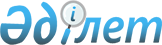 Об утверждении порядка и размера оказания социальной поддержки по оплате коммунальных услуг и приобретению топлива за счет бюджетных средств специалистам государственных организаций здравоохранения, социального обеспечения, образования, культуры, спорта и ветеринарии, проживающим и работающим в сельских населенных пунктах Байганинского районаРешение Байганинского районного маслихата Актюбинской области от 22 июля 2019 года № 247. Зарегистрировано Департаментом юстиции Актюбинской области 26 июля 2019 года № 6305
      В соответствии со статьей 6 Закона Республики Казахстан от 23 января 2001 года "О местном государственном управлении и самоуправлении в Республике Казахстан", пунктом 5 статьи 18 Закона Республики Казахстан от 8 июля 2005 года "О государственном регулировании развития агропромышленного комплекса и сельских территорий", Байганинский районный маслихат РЕШИЛ:
      1. Утвердить порядок и размер оказания социальной поддержки по оплате коммунальных услуг и приобретению топлива за счет бюджетных средств специалистам государственных организаций здравоохранения, социального обеспечения, образования, культуры, спорта и ветеринарии, проживающим и работающим в сельских населенных пунктах Байганинского района согласно приложению к настоящему решению.
      2. Государственному учреждению "Аппарат Байганинского районного маслихата" в установленном законодательством порядке обеспечить:
      1) государственную регистрацию настоящего решения в Департаменте юстиции Актюбинской области;
      2) направление настоящего решения на официальное опубликование в периодических печатных изданиях и Эталонном контрольном банке нормативных правовых актов Республики Казахстан в электронном виде.
      3. Настоящее решение вводится в действие по истечении десяти календарных дней после дня его первого официального опубликования. Порядок и размер оказания социальной поддержки по оплате коммунальных услуг и приобретению топлива за счет бюджетных средств специалистам государственных организаций здравоохранения, социального обеспечения, образования, культуры, спорта и ветеринарии, проживающим и работающим в сельских населенных пунктах Байганинского района
      Сноска. Приложение – в редакции решения Байганинского районного маслихата Актюбинской области от 25.08.2020 № 358 (вводится в действие со дня его первого официального опубликования). 1. Общие положения
      1. Социальная поддержка по оплате коммунальных услуг и приобретению топлива за счет бюджетных средств (далее - социальная поддержка) оказывается специалистам государственных организаций здравоохранения, социального обеспечения, образования, культуры, спорта и ветеринарии, проживающим и работающим в сельских населенных пунктах Байганинского района (далее - специалисты).
      2. Назначение социальной поддержки осуществляется уполномоченным органом - государственным учреждением "Байганинский районный отдел занятости и социальных программ". 2. Порядок оказания социальной поддержки
      3. Социальная поддержка оказывается без истребования заявлений от специалистов на основании сводных списков, утвержденных первыми руководителями государственных организаций здравоохранения, социального обеспечения, образования, культуры, спорта и ветеринарии.
      4. Социальная поддержка осуществляется путем перечисления на лицевые счета специалистов через банки второго уровня или организации, имеющие лицензии на соответствующие виды банковских операций. 3. Размер оказания социальной поддержки
      5. Социальная поддержка специалистам оказывается один раз в год за счет бюджетных средств в размере 5 (пяти) месячных расчетных показателей. 4. Основания для прекращения и возврата предоставляемой социальной поддержки
      6. Социальная поддержка прекращается в случаях:
      1) смерти получателя социальной поддержки;
      2) выезда получателя на постоянное проживание за пределы Байганинского района.
      Выплата социальной поддержки прекращается с месяца наступления указанных обстоятельств.
      7. Излишне выплаченные суммы подлежат возврату в добровольном или ином порядке установленном законодательством Республики.
					© 2012. РГП на ПХВ «Институт законодательства и правовой информации Республики Казахстан» Министерства юстиции Республики Казахстан
				
      Председатель сессии 
Байганинского районного маслихата 

А. Жумабаев

      Секретарь Байганинского 
маслихата районного 

Б. Турлыбаев
Утвержден решением Байганинского районного маслихата от 22 июля 2019 года № 247